Complex Report in CognosJoin – GL Dept Detail Tree – Repeater – Expressions – Master/DetailWe will create a report that returns non-college “17” Purposes with Ending Fiscal Balances not equal to zero for a given Fiscal Year and Period, along with the unit and administrative owner and the approvers on each code.This report:Uses the GL Department Detail Tree to display the units that “own” each Purpose code with an expression that lists the specific tree “levels’ to be includedHas three queries with one joinHas a Repeater for the Purpose approves that is added to the List as a Master Detail relationshipOpen Report Studio using UD Financial Data Mart (in FDM packages)Click Create a new report or templateDouble-click the List icon 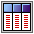 Click Query Explorer on the Explorer Bar (click Yes on the pop-up)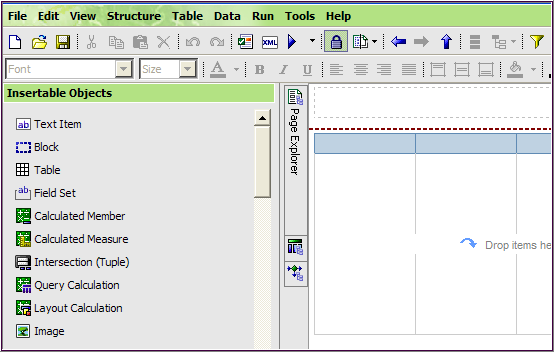 Click Queries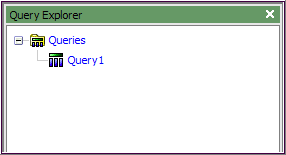 From Toolbox, add three additional Queries 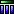 Rename them in Properties, Miscellaneous/Name:List ReportBalance DataFin Row Sec DataApprover RepeaterSave the report in My Folder and name it Complex Report tree dataBalance Data queryOpen the Balance Data query; add these 9 fields to the Data Items pane:Create 3 new Data ItemsFrom the Toolbox, drag & drop a Data Item  under the SELFSUPP_PURPOSE field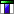 In the Data Items Expression window enter: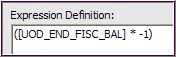 Validate  the expression and click OK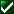 Go to Properties and change the Name to End Fiscal Balance Get another Data Item  and drop it under End Fiscal Balance fieldIn the Data Items Expression window enter: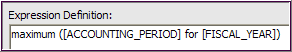 Validate  the expression and click OKGo to Properties and change the Name to Max Acctg PeriodGet another Data Item  and drop it under Max Acctg Period fieldIn the Data Items Expression window enter: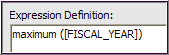 Validate  the expression and click OKGo to Properties and change the Name to Max Fiscal YearAdd 2 pre-written prompts to the Detail Filters pane (from the Source tab)Fiscal YearAccounting Period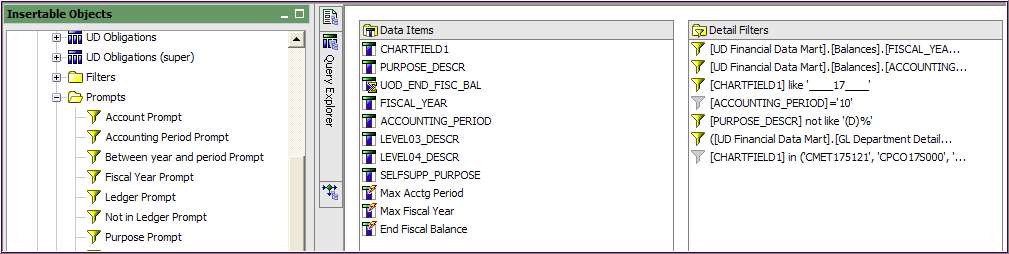 Add the following 4 filters by clicking & dragging the appropriate Data Item to the Detail Filters pane.  This will open the Expression window (Remember to Validate  each one).[FISCAL_YEAR]= [Max Fiscal Year][CHARTFIELD1] like '____17____'              ( _ is a wildcard and placeholder)[PURPOSE_DESCR] not like '(D)%'              (% is a wildcard)([UD Financial Data Mart].[GL Department Detail Tree].[LEVEL04_DESCR] in (' ', '1743 HOLDINGS LLC', 'ASST PROV STU SVCS & REGISTRAR', 'ATHLETICS PLACEHOLDER', 'COMMUNIC/MARKETING PLACEHOLDER', 'DEPUTY PROVOST', 'DEVELOPMENT AND ALUMNI REL', 'EXEC V/P OTHER', 'GRADUATE & PROFESSIONAL EDUC', 'LIBRARIES PLACEHOLDER', 'OFC OF EXEC VICE PRESIDENT', 'OFFICE OF THE PROVOST', 'RESEARCH OFFICE', 'UNIV MUSEUM PLACEHOLDER', 'UNIVERSITY WIDE', 'VICE PRES & GENERAL COUNSEL', 'VICE PRES & UNIV SECRETARY', 'VICE PRESIDENT ADMINISTRATION', 'VICE PRESIDENT FOR FINANCE', 'VICE PRESIDENT INFO TECH', 'VICE PRESIDENT STUDENT LIFE', 'ASSOC PROV ENROLLMENT SVCS') or [UD Financial Data Mart].[Balances].[CHARTFIELD1] in ('CMET175121', 'CPCO17S000', 'HNES175112', 'MAST175177', 'HNSC17S511', 'HNES17S000'))Add a temporary filter to verify the query’s data is goodDrag [CHARTFIELD1] to the Detail Filters; add this Expression: [CHARTFIELD1] in ('CMET175121', 'CPCO17S000', 'GRAD175117')In the menu, click Run/View Tabular DataAfter you get good data, disable the temporary filterGo to Properties/General/UsageChange Required to DisabledFin Row Sec Data queryFrom Query Explorer, open the Fin Row Sec Data query; add all 9 fields* to the Data Items pane:* Hint: Add all the fields at once by clicking on  FIN Row Security and dragging it to the Data Items pane.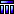 Add one Detail Filter:[Row Level Approver/Viewer Flag] = 'Y'Add one temporary Detail Filter to verify the query’s data is good[Row Level CHARTFIELD1] = 'BUDG110000'In the menu, click Run/View Tabular DataAfter you get good data, disable the temporary filterGo to Properties/General/UsageChange Required to DisabledApprover Repeater queryFrom Query Explorer, open Approver Repeater query and again add all 9 fields by clicking on  FIN Row Security and dragging it to the Data Items paneAdd two Detail Filters:[Row Level Approver/Viewer Flag] = 'Y'[Row Level OPRID]<>'Approve_All'Add one temporary Detail Filter[Row Level CHARTFIELD1] = 'BUDG110000'In the menu, click Run/View Tabular DataAfter you get good data, disable the temporary filterGo to Properties/General/UsageChange Required to DisabledQuery JoinCreate the Join:Click Query Explorer and click QueriesFrom Toolbox, drag & drop a  Join next to the List Report query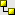 Drag the Balance Data query to the top spotDrag the Fin Row Sec Data query to the bottom spotDouble-click the JoinClick New LinkMake the link between Chartfield1 and Row Level CHARTFIELD1The Cardinality is 0..n = 1..n  and click OK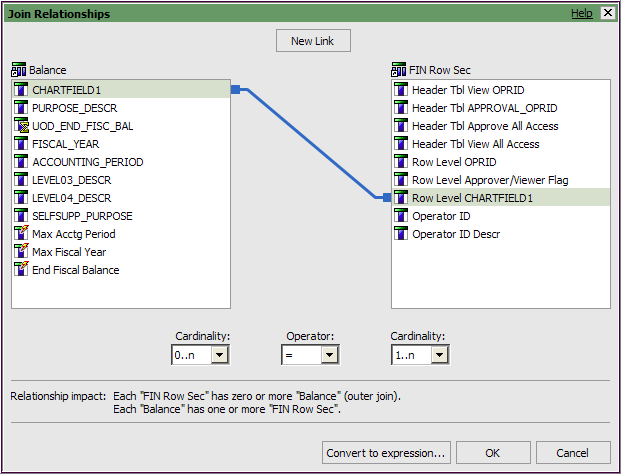 SaveList Report queryFrom Query Explorer, open the List Report query; add the following 14 fields: Change the names of 8 fields as shown above in tableGo to Properties/Data ItemChange the NameChange the aggregate settings for the three fields indicated in the table on the previous page:Go to Properties/Data ItemAggregate Function – change from Automatic to NoneRollup Aggregate Function – change from  Automatic to NoneNotice these 3 field icons have changed to 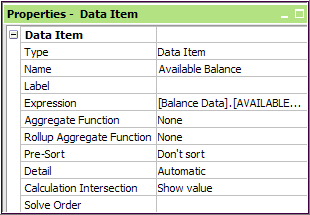 Add the following Detail Filter:[End Fiscal Balance]<>0.00SaveOpen Page Explorer and click Page 1 (the List will be empty)From the Data Items tab, add the following 8 fields from the Report List query the List:PurposePurpose DescriptionOwnerAdmin UnitAvailable BalanceUOD_END_FISCAL_BALEnd Fiscal BalanceSelf SupportingFrom the Toolbox, drag & drop a Repeater  into the List after Admin Unit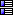 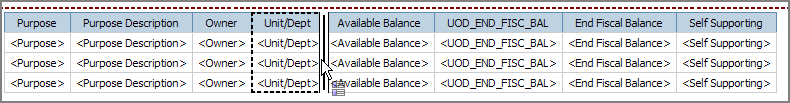 Click the Repeater column where it says “Drop items here…”Go to Properties/Data/Query Change Query1 to Approver RepeaterChange column heading of Repeater to “Approvers”Clixk the Repeater column heading Go to Properties/Text SourceText – change to AprpoversAdd the field that will repeat:Click the Data Items tab Scroll down to the Approver Repeater queryDrag & drop Operator ID Descr into the Repeater where it says “Drop items here to create repeating items”Make the Repeater more readable by adding space between the valuesFrom the Toolbox, drag & drop a Text Item  next to <Operator ID Descr>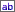 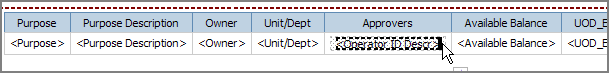 Type [space] [space] [space] and click OKEstablish the Master-Detail relationship between the Repeater and the ListClick within the Repeater cellGo to Properties (it should say Text Item)Use the Ancestor  button to select Repeater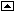 In the Data category click Master Detail Relationships and click the Ellipses 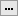 Click New LinkLink Purpose to Row Level CHARTFIELD1 and click OK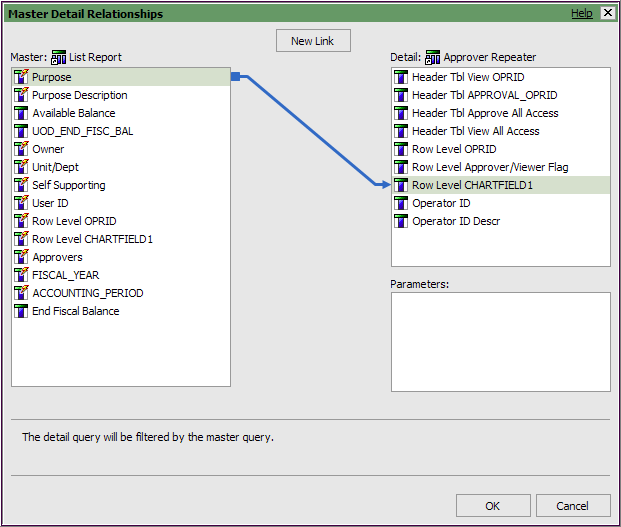 SaveChange the report headerDouble-click the default title and type University of DelawareFrom the Toolbox, drag & drop a Table  under the title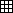 Make the Table 1 column and 3 rowsFrom the Toolbox, drag & drop a Text Item  into the top table cellType: “17” Balance Reference List Increase Font size to 12ptDrag & drop another Text Item  into the middle table cellType: Excludes CollegesDrag & drop a third Text Item  into the bottom table cellType Fiscal Year[space] [space]From the Toolbox, drag & drop a Layout Calculation  next to Fiscal Year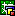 In the Expression window, click the Parameter tabDouble-click the Fiscal Year promptClick OKDrag & drop another Text Item  next to <ParamDisplay>Type: Period[space] [space]Drag & drop a Layout Calculation  next to PeriodIn the Expression window, click the Parameter tabDouble-click the Accounting Period promptClick OKSaveRun the reportQuery Subject  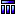 Folder   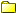 Field NameBalancesCHARTFIELD1Chart of AccountsPurposePURPOSE_DESCRBalancesAVAILABLE_BALANCEBalancesUOD_END_FISC_BALBalancesDatesFISCAL_YEARBalancesDatesACCOUNTING_PERIODGL Department Detail TreeLEVEL03_DESCRGL Department Detail TreeLEVEL04_DESCRChart of AccountsPurposeSELFSUPP_PURPOSEQuery Subject  Folder   Field NameFIN Row SecurityHeader Tbl View OPRIDFIN Row SecurityHeader Tbl APPROVAL_OPRIDFIN Row SecurityHeader Tbl Approve All AccessFIN Row SecurityHeader Tbl View All AccessFIN Row SecurityRow Level OPRIDFIN Row SecurityRow Level Approver/Viewer FlagFIN Row SecurityRow Level CHARTFIELD1FIN Row SecurityOperator IDFIN Row SecurityOperator ID Descr       [name]Query Field Name   Change Name to:Change Aggregate PropertiesBalance Data CHARTFIELD1PurposeBalance Data PURPOSE_DESCRPurpose DescriptionBalance Data AVAILABLE_BALANCEAvailable BalanceyesBalance Data UOD_END_FISCAL_BALyesBalance Data FISCAL_YEARBalance Data ACCOUNTING_PERIODBalance Data LEVEL03_DESCROwnerBalance Data LEVEL04_DESCRAdmin UnitBalance Data SELFSUPP_PURPOSESelf SupportingBalance Data End Fiscal BalanceyesFin Row Sec DataOperator IDUser IDFin Row Sec DataRow Level OPRIDFin Row Sec DataRow Level CHARTFIELD1Fin Row Sec DataOperator ID DescrApprovers